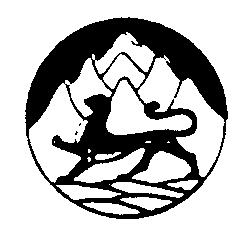                         СОБРАНИЕ ПРЕДСТАВИТЕЛЕЙМУНИЦИПАЛЬНОГО  ОБРАЗОВАНИЯ АЛАГИРСКИЙ РАЙОН РЕСПУБЛИКИ СЕВЕРНАЯ ОСЕТИЯ-АЛАНИЯ	                   Р Е Ш Е Н И Е    от 15.01.2021 г.                                                                      № 6-51-5                                                                       г.Алагир			                                                                 Об образовании и составе комиссий Собрания представителей Алагирского района	  В соответствии с ч. 15  ст. 24 Устава муниципального образования Алагирский район Собрание представителей муниципального образования Алагирский район Республики Северная Осетия-Алания    р е ш а е т :	   Образовать следующие  постоянные комиссии Собрания представителей для предварительного рассмотрения вопросов и подготовки проектов решений по вопросам, отнесенным к компетенции Собрания  представителей:Председателя Собрания представителей муниципального образования Алагирский район	                                                                  Ф.В. ЦогоевПриложение к решению №6-51-5 от 15.01.2020гсостава комиссий Собрания представителей муниципального образования Алагирский район Приложение к решению №6-51-5 от 15.01.2020гсостава комиссий Собрания представителей муниципального образования Алагирский район Приложение к решению №6-51-5 от 15.01.2020гсостава комиссий Собрания представителей муниципального образования Алагирский район Приложение к решению №6-51-5 от 15.01.2020гсостава комиссий Собрания представителей муниципального образования Алагирский район Приложение к решению №6-51-5 от 15.01.2020гсостава комиссий Собрания представителей муниципального образования Алагирский район Приложение к решению №6-51-5 от 15.01.2020гсостава комиссий Собрания представителей муниципального образования Алагирский район Приложение к решению №6-51-5 от 15.01.2020гсостава комиссий Собрания представителей муниципального образования Алагирский район №№Наименование комиссииНаименование комиссииПредседатель Члены комиссий 11По делам молодежи  и социальным вопросамПо делам молодежи  и социальным вопросамЧельдиев Ирбек ГеоргиевичЦогоев Ф.В.Калаев А.Ш. Гагкаева С.А.Закаев А.Т.Елоев А.А.Бутаев Р.А.22По бюджетуПо бюджетуКалаев Артур ШамиловичЧельдиев И.Г.Габолаев З.П.Пагиев М.Б. Дзобелов Б.Т.33По  экономической политике, предпринимательству и правоохранительным органом По  экономической политике, предпринимательству и правоохранительным органом Черчесов Алан КазбековичЗакаев А.Т.Цидаев Т. С. Дзитоев А.Т.Бутаев Х.И.44По вопросам промышленности, строительства, транспорта, связи и ЖКХПо вопросам промышленности, строительства, транспорта, связи и ЖКХАйларов Таймураз МаирбековичХадарцев Р.Х.Газзаев М.П.Уртаев К.В.Айларов С.С.Пагиев М.Б.55По этикеПо этикеДзобелов Батраз ТланбековичАйларов С.С.Черчесов А.КЦогоев Ф.В.Цидаев Т.С.6Комиссия по аграрным вопросам  и экологии Комиссия по аграрным вопросам  и экологии Цидаев Тотраз СаламовичЦидаев Тотраз СаламовичКаболов Х.С.Дзитоев А.Т.Цогоев Ф.В.Марзоев Т.А.Габолаев З.П.Бораев А.В.